LETRA J EM CASAEM CASA 05 A 09 DE JULHOCATANDUVAS , ___________________________________________________TEMPO: _______________NOME COMPLETO:__________________________________________________________________________________________________________________ ESCREVA O ALFABETO __________________________________________________________________________________________________________________________________________________________________________________________________                       ESCREVA OS NÚMEROS ATÉ 30__________________________________________________________________________________________________________________________________________________________________________________________________________________________________________________________________LER O TEXTO, PINTAR TODAS AS PALAVRAS QUE INICIA COM J: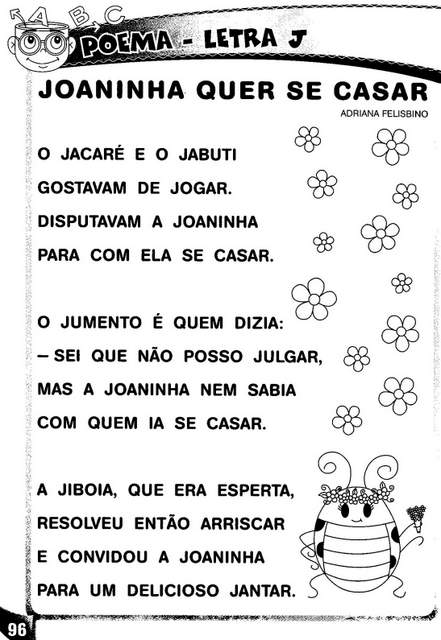 COPIAR TODAS AS PALAVRAS COM J QUE APARECE NO TEXTO, LER:________________________________________________________________________________________________________________________________________________________________________________________________________________________________________________________________COMPLETAR COM JÁ – JE – JI- JO - JU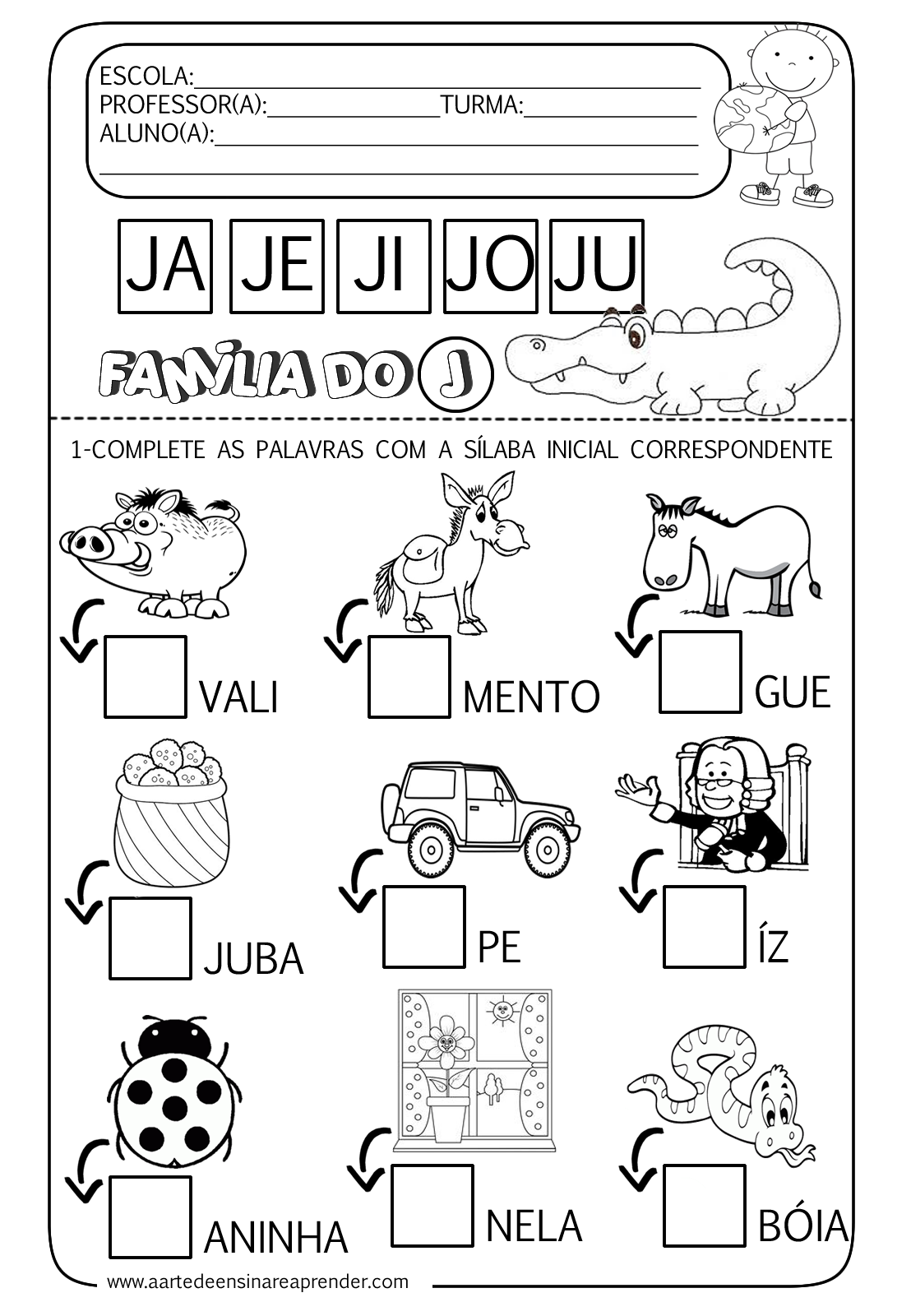 COPIAR AS PALAVRAS ACIMA:____________________________________________________________________________________________________________________________________________________________________________________ESCOLHER UMA PALAVRA PARA FAZER UMA FRASE E ILUSTRAR:____________________________________________________________________________________________________________________________________________________________________________________RESOLVA AS SITUAÇÕES PROBLEMAS E MONTE A OPERAÇÃO AO LADO: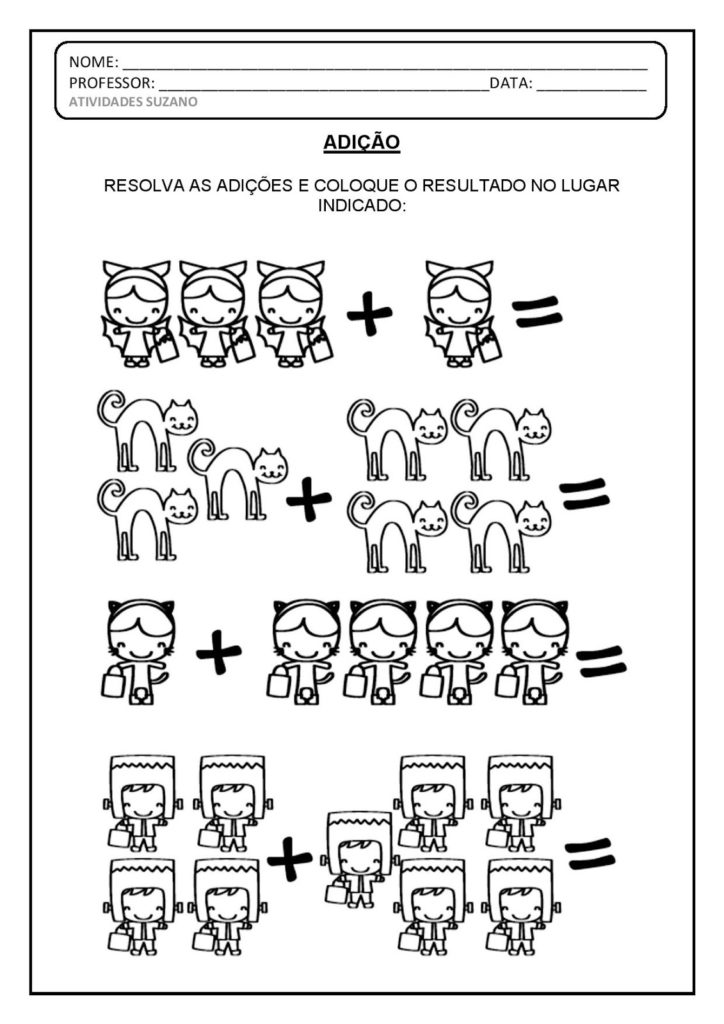 RESOLVA AS ADIÇÕES: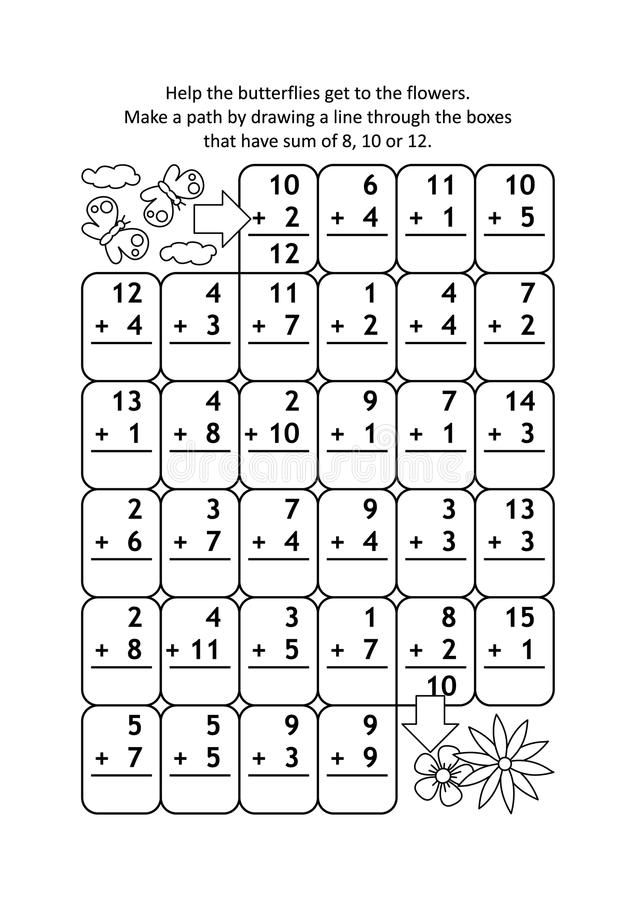 ESCOLA MUNICIPAL DE EDUCAÇÃO BÁSICA ALFREDO GOMES.DIRETORA: IVÂNIA NORA.ASSESSORA PEDAGÓGICA: SIMONE ANDRÉA CARL.ASSESSORA TÉCNICA ADM.: TANIA N. DE ÁVILA.PROFESSORA:   JANETE TACIANA DE MARQUIASCATANDUVAS – SCANO 2021- 1º ANO turma 1